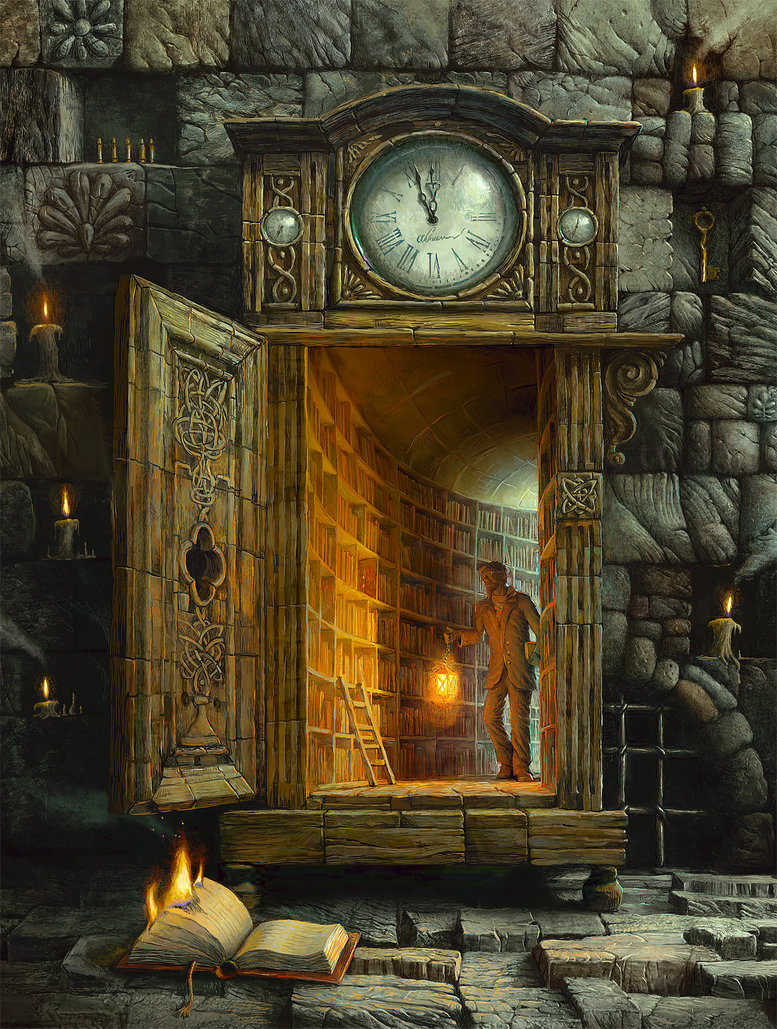 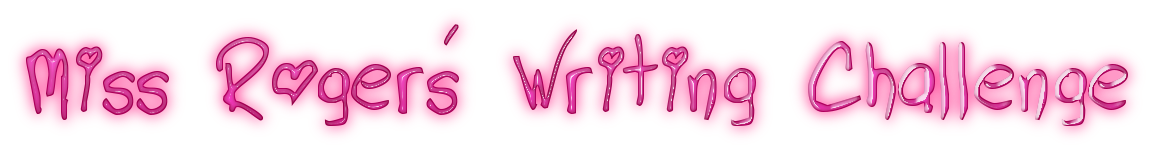 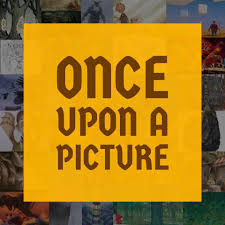 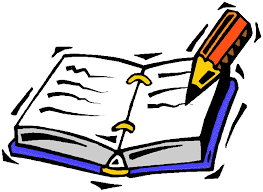 You can either draw this picture in your ‘home learning book’ or you can print off this picture. “The Secret Passage”Writing ChallengeWhere does the secret passage lead?Use these questions to help you write your short storyWhat can you see? What do you think? How could you describe this setting? Consider the following:What materials can you see?The texture of each brickThe carvings, shapes and patternsThe level of cleanliness and the condition of objectsThe light and shadowsYou are all creative writers so have fun with this writing challenge!